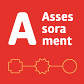 SERVEI D'ASSESSORAMENT  OCTUBRE  2019 INFORMACIÓ SOBRE EL SERVEI D’ASSESSORAMENT1. Informació sobre el Servei d’assessorament en la formació professional del sistema educatiu Servei d'assessorament en la formació professional del sistema educatiu i el Servei de reconeixement acadèmic dels aprenentatges assolits mitjançant l'experiència laboral o en activitats socials són dues actuacions regulades a la Resolució ENS/1891/2012, de 23 d'agost, d'organització de diverses mesures flexibilitzadores i actuacions en la formació professional inicial.El Servei d'assessorament en la formació professional del sistema educatiu s'adreça a les persones adultes interessades a obtenir la diagnosi de les seves possibilitats formatives i de promoció professional, i l'itinerari formatiu més adequat per aconseguir l'objectiu de qualificació més idoni. Aquesta diagnosi és un requisit previ per participar en el reconeixement acadèmic dels aprenentatges assolits mitjançant l'experiència laboral o en activitats socials.Per la seva banda, el Servei de reconeixement acadèmic dels aprenentatges assolits mitjançant l'experiència laboral o en activitats socials s'adreça a les persones amb experiència laboral mínima de 2 anys amb contractes de treball  en activitats socials que vulguin tenir un reconeixement acadèmic dels aprenentatges adquirits relacionats amb un determinat cicle formatiu.És imprescindible disposar de l'informe del servei d'assessorament o document equivalent de convocatòries d'acreditació o validació amb l'orientació i/o assessorament fet del mateix títol o d'un títol afí.Servei que presta el centre educatiu, a sol·licitud de la persona interessada, de forma personalitzada, que consisteix en la identificació i l’anàlisi detallat de les capacitats i expectatives professionals, i la identificació i valoració de les ofertes formatives amb les seves variants, i que conclou amb l’elaboració i lliurament de l’informe d’assessorament.Requisit previ per participar al reconeixement acadèmic dels aprenentatges assolits mitjançant l’experiència laboral o en activitats socials.2. Preu del Servei d'assessorament: 60€ (Hi ha diferents supòsits de bonificacions i exempcions d’aquest preu públic)3. Oferta de places del centre per família el Octubre de 2018:
4. Com podeu sol·licitar aquest servei? Cal fer una sol·licitud presencial al centre INSTITUT LA BASTIDA i la família professional de la que es vol rebre assessorament.  Període d’admissió de les sol·licituds pel servei d’assessorament: del 4 d’octubre 2019  al 18 d’octubre del  2019.Criteris d’admissió: L’ordre d’admissió, als centres del Departament, es realitzarà d’acord amb la major edat de la persona sol·licitant.Publicació de les llistes d’admesos: el 21 d’octubre de 2019 es publicarà la llista a la web i al centre.La presentació de documentació a la secretària del centre: del  22 al  25 d’octubre de  2019;     Full de sol·licitud imprès amb les dades personals i la família professional            escollida    Fotocòpia del DNI, NIE o Passaport, acompanyat de l’original per a la seva          verificació.    Document justificatiu de la bonificació o l’exempció del preu públic, si és el cas.    Resguard de pagament del preu establert.Pagament del servei: Amb un codi de barres que li proporcionarà el centre quan vingui a matricular-se.Important: recordeu posar “taxa servei d’assessorament” i nom complert de la persona que sol·licita el servei.Recordeu que hi ha diferents supòsits de bonificacions i exempcions. Bonificacions i excepcions del preu públicSeran aplicables, amb la justificació documental prèvia, les exempcions i bonificacions següents:Bonificacions: Les persones membres de famílies nombroses de categoria general i les persones membres de famílies monoparentals, tenen una bonificació del 50% dels imports dels preus públics, sense que ambdues bonificacions siguin acumulables.Exempció del pagament: Les persones en les que es doni alguna d’aquests situacions estaran exemptes del pagament del servei.Les persones membres de famílies nombroses de categoria especial.Les persones que posseeixin la declaració legal de minusvàlua en un grau igual o superior al 33%.Les persones subjectes a mesures privatives de llibertat.Les víctimes d’actes terroristes, els seus cònjuges i els seus fills. A partir del 28 d’octubre del 2019  s’iniciaran les sessions d’assessorament. Rebreu un correu/o trucada/o es farà pública la convocatòria. En cas que no pugueu assistir a la sessió cal que ho comuniqueu amb antelació. La no assistència sense justificació comportarà la pèrdua dels drets a rebre l’assessorament i del reemborsament del preu del servei.Família professionalPlacesCFPM 0101 - Conducció d'activitats fisicoesportives en el medi natural3CFPS 0151 - Animació d'activitats físiques i esportives    3CFPM SC10 - Atenció a persones en situació de dependència12